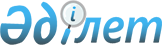 О внесении изменений и дополнений в приказ Министра индустрии и торговли Республики Казахстан от 29 октября 2008 года № 429 "Об утверждении Правил регистрации заявлений-деклараций"Приказ Заместителя Премьер-Министра - Министра индустрии и новых технологий Республики Казахстан от 19 июля 2010 года № 170. Зарегистрирован в Министерстве юстиции Республики Казахстан 16 августа 2010 года № 6397

      В соответствии с подпунктами 3), 3-1) части третьей статьи 7 Закона Республики Казахстан "О техническом регулировании", ПРИКАЗЫВАЮ:



      1. Внести в приказ Министра индустрии и торговли Республики Казахстан от 29 октября 2008 года № 429 "Об утверждении Правил регистрации заявлений-деклараций" (зарегистрированный в Реестре государственной регистрации нормативных правовых актов за № 5359, опубликованный в газете "Юридическая газета" от 3 декабря 2008 года, № 184 (1584)), следующие изменения и дополнения:



      преамбулу изложить в следующей редакции:

      "В соответствии с подпунктами 3), 3-1) части третьей статьи 7 Закона Республики Казахстан "О техническом регулировании";



      в Правилах регистрации заявлений-деклараций, утвержденных указанным приказом:



      пункт 6 дополнить абзацем восьмым следующего содержания:

      "Документы, представляемые заявителем в орган по подтверждению соответствия, представляются на государственном и/или русском языках, если представляемые документы составлены на иностранном языке, к ним прилагается нотариально заверенный перевод на государственном или русском языках.";



      пункт 7 изложить в следующей редакции:

      "7. Заявление-декларация оформляется органом по подтверждению соответствия по форме согласно приложению к настоящим Правилам";



      дополнить приложением согласно приложению к настоящему приказу.



      2. Признать утратившим силу приказ Председателя Комитета по техническому регулированию и метрологии Министерства индустрии и торговли Республики Казахстан от 27 июня 2005 года № 174 "Об утверждении формы заявления-декларации" (зарегистрированный в Реестре государственной регистрации нормативных правовых актов за № 3742, опубликованный в газете "Юридическая газета" от 28 июля 2005 года, № 136).



      3. Комитету технического регулирования и метрологии Министерства индустрии и новых технологий Республики Казахстан обеспечить в установленном законодательством порядке государственную регистрацию настоящего приказа в Министерстве юстиции Республики Казахстан и его последующее официальное опубликование в средствах массовой информации.



      4. Контроль за исполнением настоящего приказа возложить на вице-министра индустрии и новых технологий Республики Казахстан Абдибекова Н.К.



      5. Настоящий приказ вводится в действие по истечении десяти календарных дней после дня его первого официального опубликования.      Заместитель Премьер-Министра

      Республики Казахстан -

      Министр индустрии и новых

      технологий Республики Казахстан            А. Исекешев

Приложение                              

к приказу Заместителя Премьер-Министра -

Министра индустрии и новых технологий   

Республики Казахстан                    

от 19 июля 2010 года № 170              Приложение к Правилам                   

регистрации заявлений-деклараций        Форма                                             Государственная система технического регулирования

                         Республики Казахстан

   __________________________________________________________________

      (наименование органа по подтверждению соответствия, адрес)

   __________________________________________________________________          ЗАЯВЛЕНИЕ-ДЕКЛАРАЦИЯ № ______ (без права реализации)действительно с "____" ___________ 20___ г. по "___" _______ 20___ г.

_____________________________________________________________________

             (наименование заявителя, РНН, (ИИН*, БИН*))

__________________________ в лице ___________________________________

          (адрес)                      (руководитель предприятия)

_____________________________________________________________________

                        (фамилия, имя, отчество)

заявляет под свою ответственность, что продукция ____________________

_____________________________________________________________________

                        (наименование продукции)

______________________________ Код ТН ВЭД\ТН ВЭД ТС _________________

_____________________________________________________________________

         (размер партии, товаросопроводительные документы)

изготовленная _______________________________________________________

                    (страна, наименование предприятия, фирмы)

_______________________________________________________ соответствует

всем требованиям, обеспечивающим безопасность жизни, здоровья людей,

имущества граждан и охрану окружающей среды, установленным для данной

продукции в действующих на момент заявления

_____________________________________________________________________

        (наименование и обозначение нормативного документа)

и после таможенного оформления не проводит реализацию продукции и в

установленном порядке подтверждает ее соответствие требованиям

безопасности, в органе по подтверждению соответствия

зарегистрировавшим заявление-декларацию, в течение

__________________________ дней с момента регистрации.

(не более одного месяца)      М.П. Руководитель предприятия _________________________________

                                             (подпись, Ф.И.О.)

Настоящее заявление-декларация зарегистрировано и контролируется ____

_____________________________________________________________________

       (наименование органа по подтверждению соответствия)

по договору ________________ от "____" __________ 20___ г. № ________

      В случае уклонения заявителя от проведения работ по

подтверждению соответствия декларированной продукции, информация

направляется в территориальные органы уполномоченного органа в

области технического регулирования и метрологии.      М.П. Руководитель органа по подтверждению соответствия

           или уполномоченное им лицо _______________________________

                                             (подпись, Ф.И.О.)ИИН*, БИН* - заполняются с 1 января 2012 года
					© 2012. РГП на ПХВ «Институт законодательства и правовой информации Республики Казахстан» Министерства юстиции Республики Казахстан
				